The Daily Home Reading RoutineParent involvement in early literacy is directly connected to academic achievement. Children need parents to be their reading role models with daily practice in order to navigate successfully through beginning literacy skills. According to research, parents should focus on the words on the page while reading with their reader (Evans, Shaw, Bell, 2000).Here are some strategies for beginning and confident readers' literacy success: Read the title and ask your child to make a prediction. Beginning and Confident readers alike need to make predictions before reading a story. This will go a long way to ensure that a child incorporates previewing and prediction in his or her own reading practices both now and in the future. Then, allow the child time to look at the pictures.The child should point to each word on the page as they read (up to level 5/6).  This beginning literacy strategy will assist children with making print/story/illustration connections. This skill also helps build a child's tracking skills from one line of text to the next one. (Please ensure that you do not cover up the pictures as this is one of the strategies early readers use to gain meaning and understanding from the story)When reading to your child, model fluency while reading, and bring your own energy and excitement for reading to your child. Both new and confident readers struggle with varying pitch, intonation and proper fluctuations when they read aloud. Older readers will benefit from shared reading (taking turns).Ask your child questions after reading every book. Reading comprehension is the reason we read -- to understand. This takes practice, so don’t worry if this is tricky at first. Help your child explain his or her understanding of any given story in comparison to another. Have your child share a personal experience similar to a problem or theme within a story. Higher-order thinking skills.HOME READING IS EXTREMELY IMPORTANT FOR YOUR CHILDS DEVELOPMENT IN READING.  PLEASE ENSURE THAT YOUR CHILD HAS THE OPPORTUNITY TO READ AT LEAST ONCE EVERYDAY.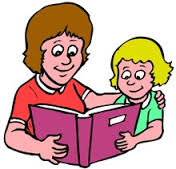 